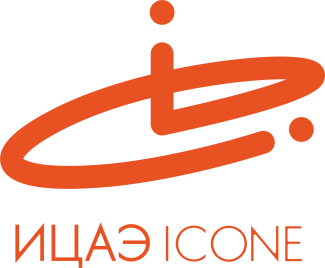 ИНФОРМАЦИОННЫЙ ЦЕНТР АТОМНОЙ ЭНЕРГИИ214000, г. Смоленск, ул. Пржевальского, 4; тел. (4812) 68-30-85www.smolensk.myatom.ru  e-mail: smolensk@myatom.ruСмоленские медики убедились в безопасности АЭС26 февраля в рамках федерального проекта «День учителя на объектах атомной отрасли» Информационный центр по атомной энергии (ИЦАЭ) организовал экскурсию для группы студентов и ординаторов Смоленского государственного медицинского университета и фотокорреспондента газеты «Рабочий путь» Никиты Ионова. Во время посещения САЭС участники проекта познакомились с историей предприятия, его технологиями и оборудованием. Они посетили реакторный и турбинный залы, помещение главных циркуляционных насосов, пообщались со специалистами на производственных участках.После посещения энергоблока экскурсанты переехали в учебно-тренировочный центр, где им продемонстрировали полномасштабный тренажер блока щитового управления, на котором отрабатывает действия
оперативный персонал станции, прежде чем приступить к работе.Популярный в Смоленске фотокорреспондент лично убедился в безопасной работе атомного объекта и сделал фотосъемку, где запечатлел уникальные кадры оборудования атомной станции. «Посещаю САЭС уже не в первый раз и не перестаю удивляться профессионализму коллектива и фантастической культуре производства», – поделился своими впечатлениями Никита.«День учителя на объектах атомной отрасли» – образовательный коммуникационный проект Госкорпорации «Росатом», в рамках которого ИЦАЭ регулярно организовывает поездки педагогов, врачей и журналистов Смоленской области на единственное отраслевое предприятие региона – Смоленскую АЭС   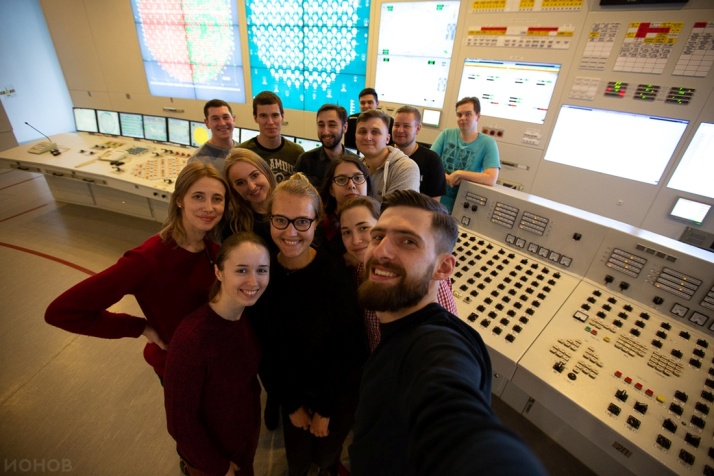 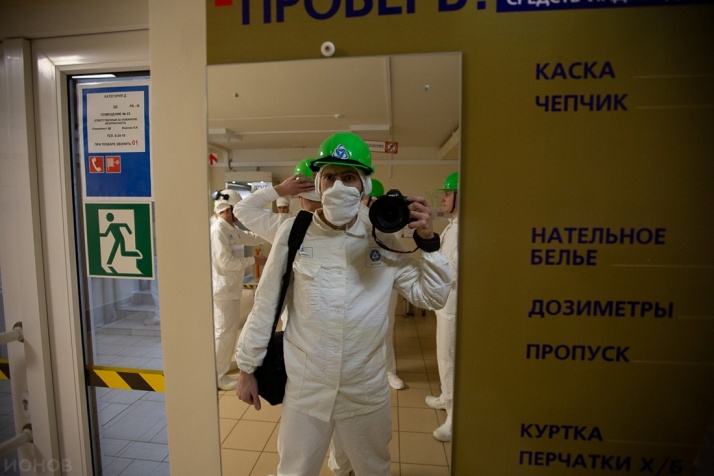 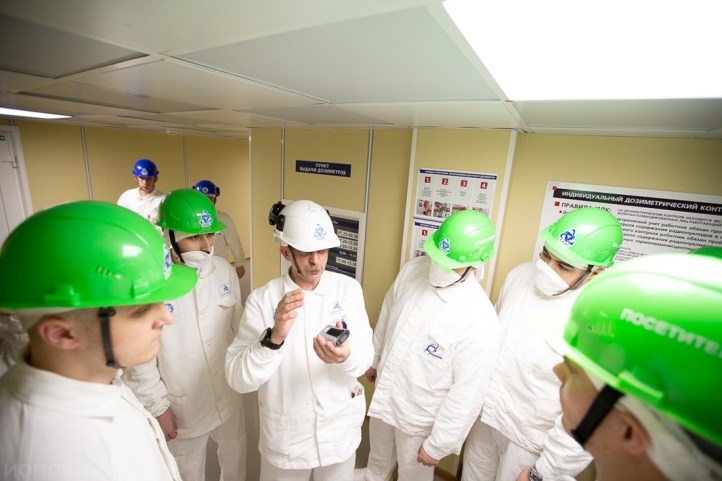 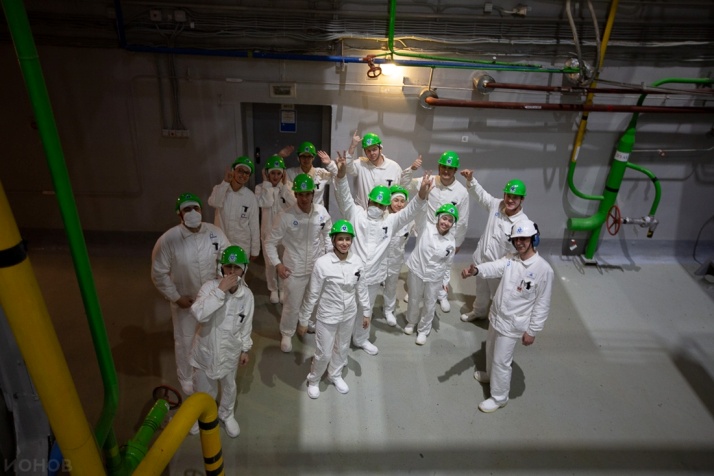 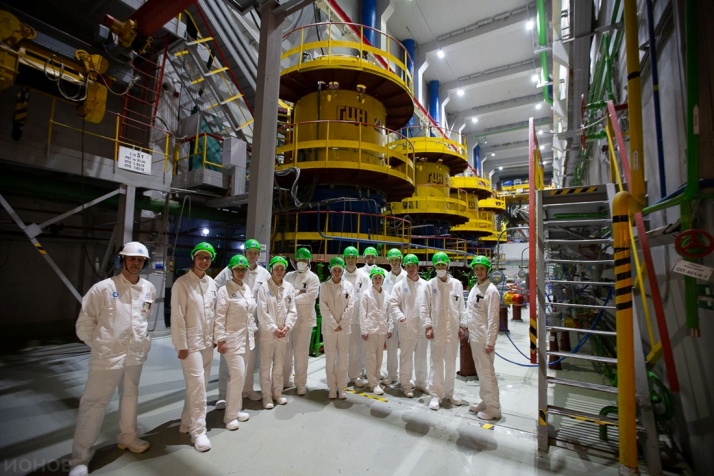 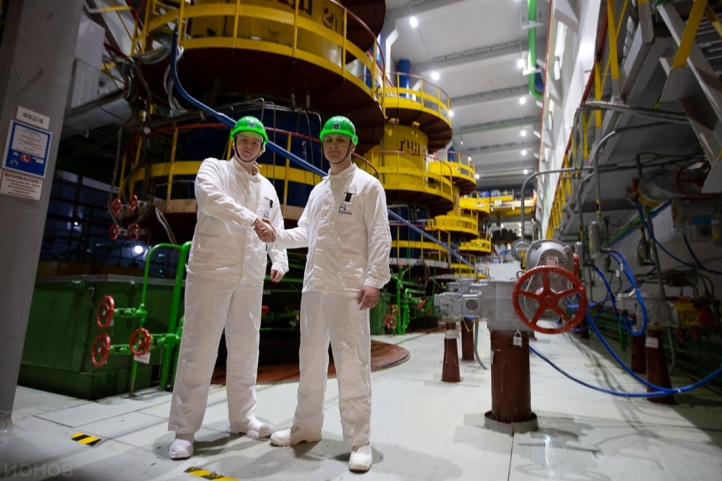 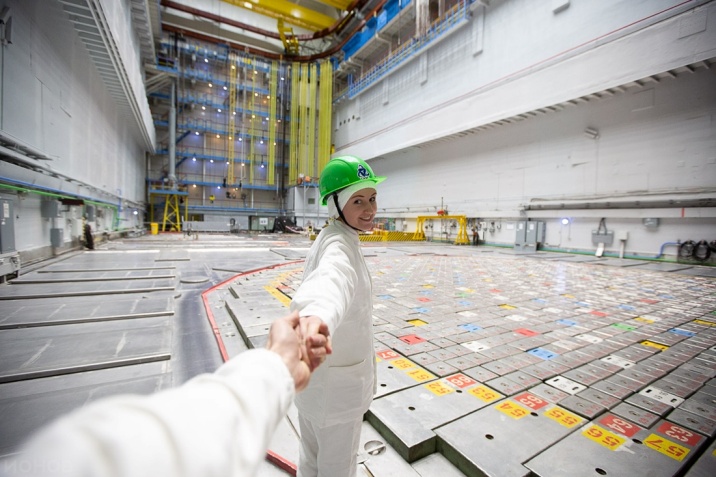 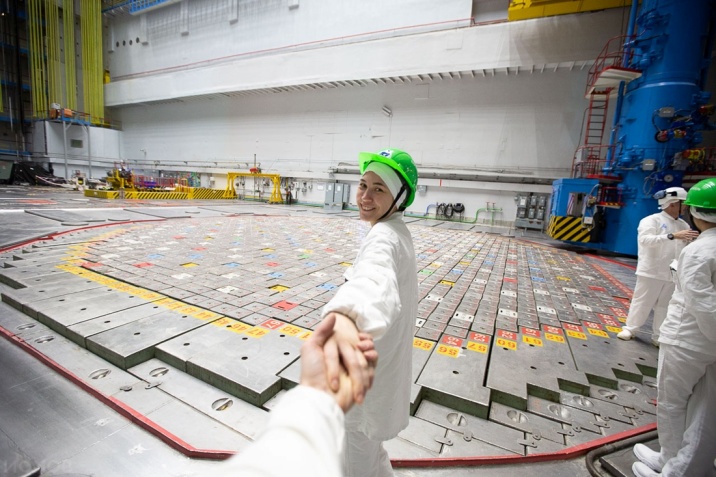 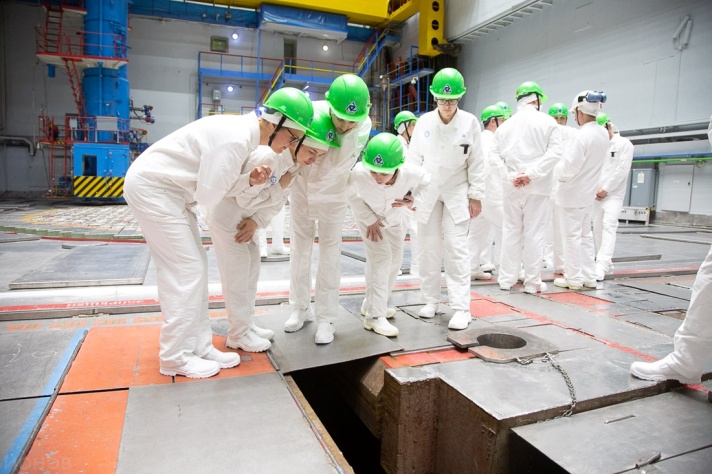 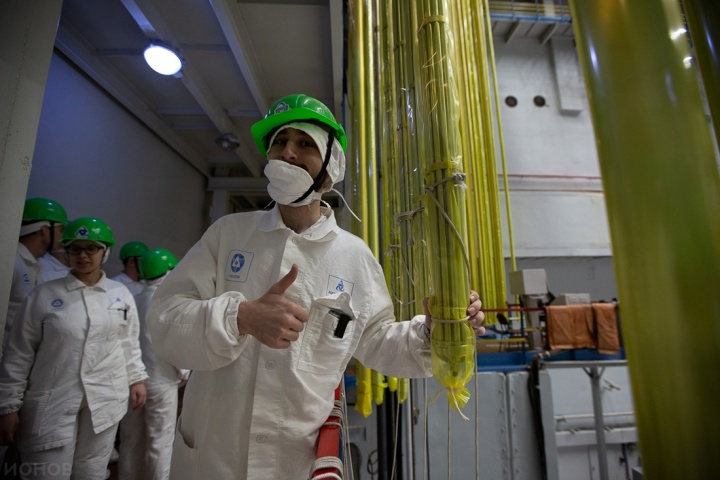 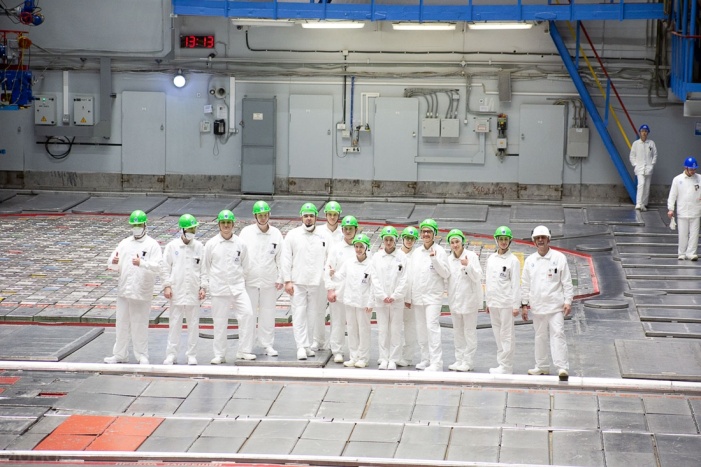 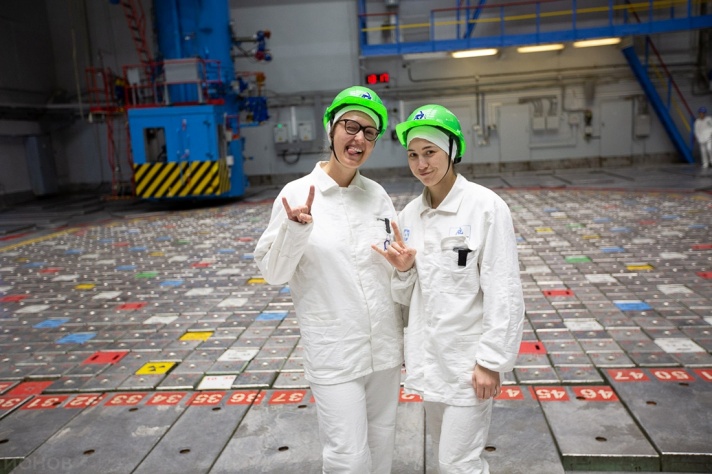 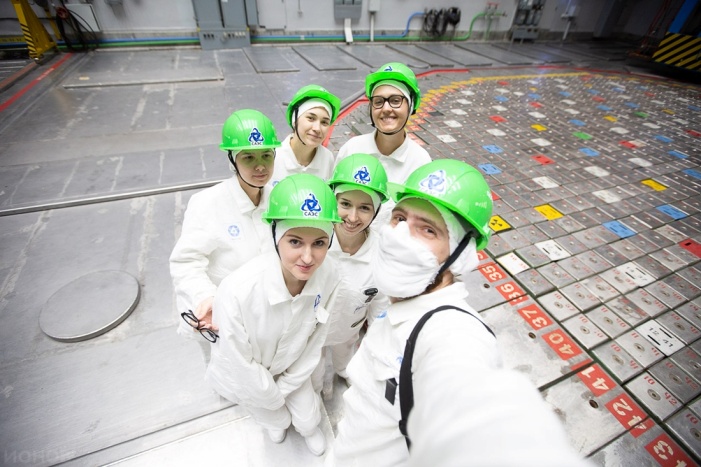 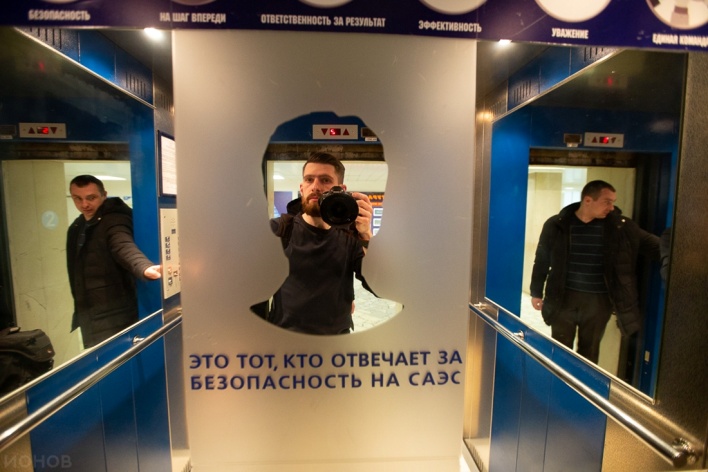 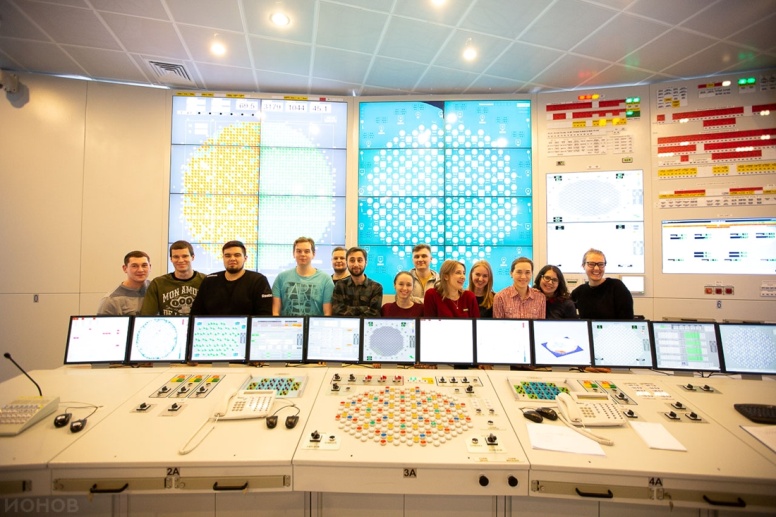 